Безопасность детей для родителей превыше всего. Поездка на автомобиле не является исключением.Ребенок во время поездки должен находиться в специальном детском автокресле, которое гарантирует его защиту в аварийных ситуациях. Для большей надежности кресло нужно выбирать правильно.Важно, купить детское автокресло, которое будет не только надежно крепиться, но и быть легким в переноске.
Для каждой возрастной и весовой категории есть своя группа детских автокресел.Группа 0Новорожденных детей рекомендуется перевозить в автолюльках, так как они еще не умеют сидеть самостоятельно. Автолюлька – это та же коляска, но с возможностью крепежа к сиденью.Ребенок держится в люльке мягким широким ремнем, а вокруг головы располагается дополнительная защита.Группа 0+Эта группа схожа с предыдущей. Такое автокресло устанавливается на переднем или заднем сиденье, лицом против хода движения.Как правило, кресла этой группы универсальны, и могут использоваться и как автокресло, и как качалка, и как просто стул. Некоторые модели можно модернизировать до колясок с помощью специальных шасси.Группа 0+ – 1Кресло представляет собой пластиковую «мыльницу», закрепленную в силовом каркасе. Их можно располагать как для сидения, так и для сна.Устанавливается на заднее сиденье.Группа 2 – 3Группа для детей постарше. Когда ребенок вырастает из такого кресла, с него снимается спинка, и остается только сиденье. Крепится только на заднее сиденье.Группа 3Самая старшая группа. Для безопасности ребенка используется только сиденье-подкладка, фиксируется ребенок автомобильным ремнем.Есть и универсальные кресла-трансформеры. Они по мере роста ребенка меняются и более практичны, так как хватает их на гораздо дольше время.В магазинах часто спрашивают, есть ли такое кресло, которое подойдет для ребенка от 0 до 12 лет, или существует какое-либо ну очень универсальное, самое лучшее кресло. Но, к сожалению, таких не бывает.На кресле должен присутствовать значок ECE R44/03, указывающий на его качество. Для детей, младше трех лет, в кресле должен быть Y-образный ремень.Он защитит ребенка от перелома позвоночника и повреждения брюшной полости в случае аварии.Но главное – это то, что ребенку должно быть комфортно в автокресле, иначе в пути он начнет капризничать и отвлекать водителя от дороги.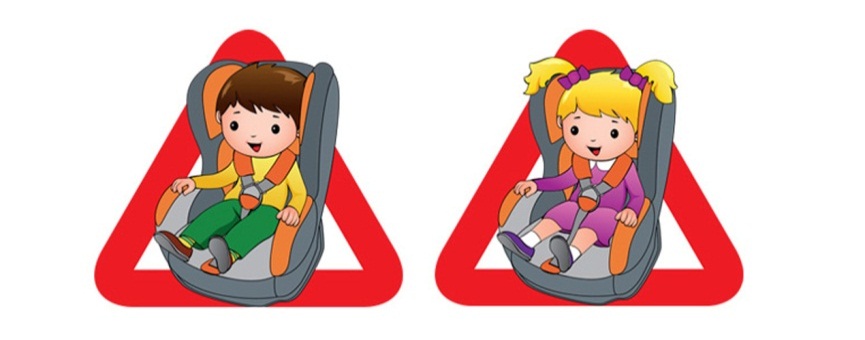 На машине мы помчимся по дороге, с ветерком!Ну, а кресло обеспечит безопасность и комфорт!!Дети до 12 лет должны сидеть на заднем сиденье автомобиля при отсутствии на переднем сидении специального детского удерживающегоустройства.Все приспособления безопасности должны быть правильно подобраныв соответствии с возрастом ребенка. Очень важно убедиться в том, чторебенок правильно пристегнут в соответствии со своим размером ивесом.Правила дорожного движения Российской Федерации обязывают водителей использовать специальные удерживающие устройства при перевозке в салоне автомобиля детей в возрасте до 12 лет - даже в поездках на самые незначительные расстояния.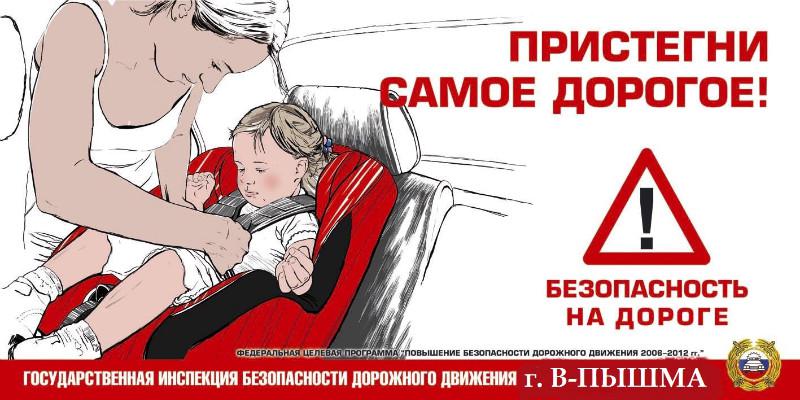 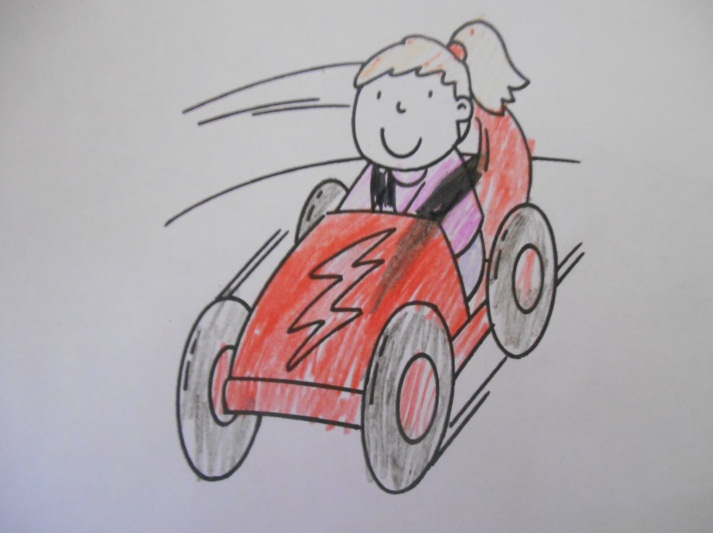 Ездий в автокресле
Будет мир чудесней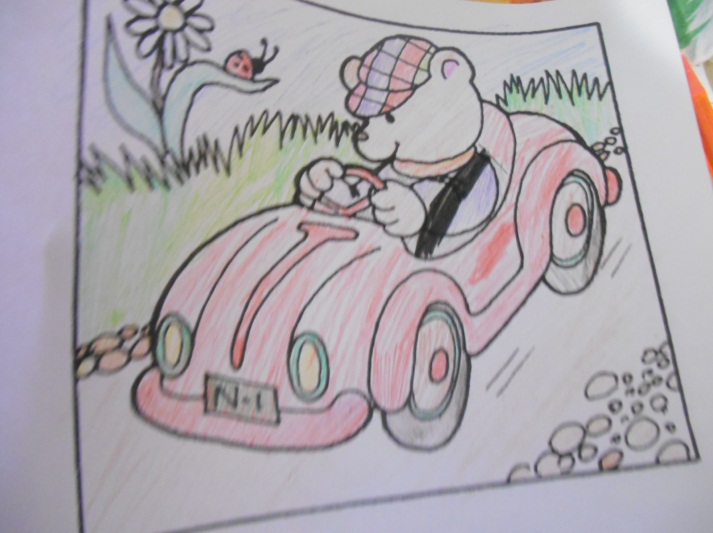 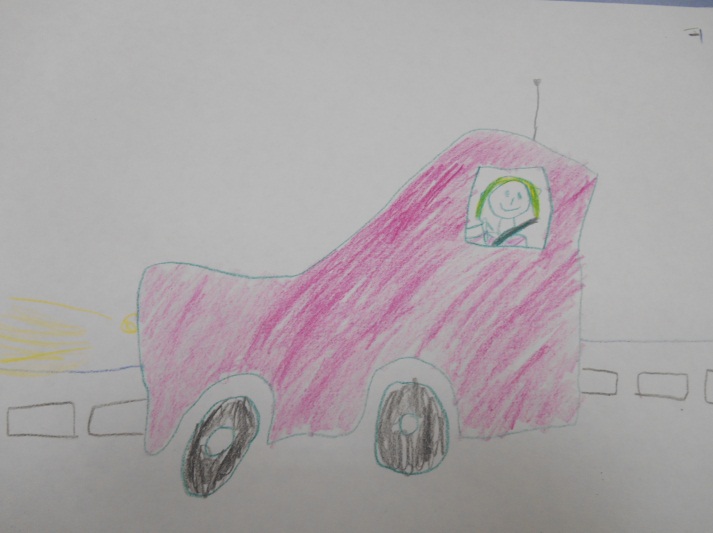 В автокресле безопасно-
Это всем предельно ясно.
Пристегнем свои ремни
И не страшно нам в пути!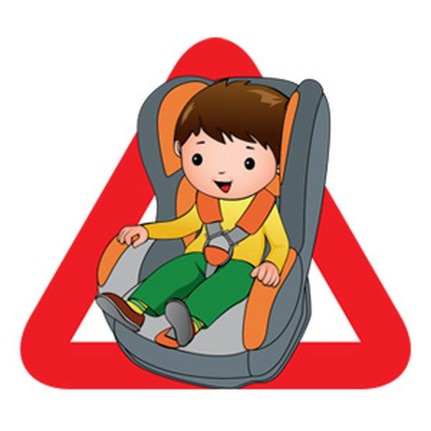            Жизнь ребенку       сбереги - в         автокресле       пристегни!МБДОУ «Детский сад №25»Дети подготовительной к школе группы №3Г. Нефтеюганск 2014Безопасность детей для родителей превыше всего. Поездка на автомобиле не является исключением.Ребенок во время поездки должен находиться в специальном детском автокресле, которое гарантирует его защиту в аварийных ситуациях. "Правила перевозки детей в автомобиле"- Если вы сами всегда пристегиваетесь ремнямибезопасности, то ребенок, глядя на вас, привыкает автоматически пристегиваться.- Ремень должен быть отрегулирован по росту ребенка, следите, чтобы он был не на уровне шеи.- Дети до 12 лет должны сидеть в специальномудерживающем устройстве (кресле) или занимать самые безопасные места в автомобиле: середину и правую часть заднего сиденья.-Учите ребенка правильно выходить из автомобиля через правую дверь, которая находится со стороны тротуара. На машине мы помчимся по дороге, с ветерком!Ну, а кресло обеспечит безопасность и комфорт!! Безопасность детей для родителей превыше всего. Поездка на автомобиле не является исключением.Ребенок во время поездки должен находиться в специальном детском автокресле, которое гарантирует его защиту в аварийных ситуациях"Правила перевозки детей в автомобиле"- Если вы сами всегда пристегиваетесь ремнямибезопасности, то ребенок, глядя на вас, привыкает автоматически пристегиваться.- Ремень должен быть отрегулирован по росту ребенка, следите, чтобы он был не на уровне шеи.- Дети до 12 лет должны сидеть в специальномудерживающем устройстве (кресле) или занимать самые безопасные места в автомобиле: середину и правую часть заднего сиденья.-Учите ребенка правильно выходить из автомобиля через правую дверь, которая находится со стороны тротуара. .Ездий в автокресле
Будет мир чудеснейЕздий в автокресле
Будет мир чудеснейВ автокресле безопасно-
Это всем предельно ясно.
Пристегнем свои ремни
И не страшно нам в пути!           Жизнь ребенку       сбереги - в         автокресле       пристегни!МБДОУ «Детский сад №25»Дети подготовительной к школе группы №3Г. Нефтеюганск 2014